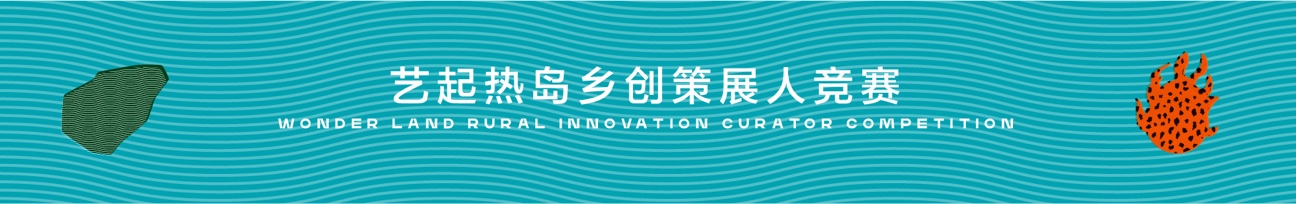 专业组/学生组（请填写公司/工作室/院校名称）（请填写公司/工作室/院校名称）（请填写公司/工作室/院校名称）（请填写公司/工作室/院校名称）参赛类别作品名称推荐/指导导师团队负责人姓名联系电话邮箱单位/学校团队负责人团队成员团队成员团队成员团队成员团队成员团队成员参赛作品思路（300字）备注